Пермская краевая общественная организация "Любительская хоккейная лига Прикамья"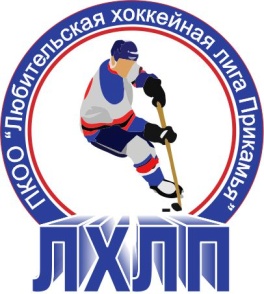  Кубок им В.П. СухареваЗаявка на матчПодпись руководителя команды:			___________ / ______________ /							                                          расшифровка
Дата заполнения: 		___________Полное названиеХоккейный клуб «Здоровое Поколение»НазваниеХК «Здоровое Поколение»ТренерОгородников Михаил СергеевичСезон2015/2016АдминистраторКрючков Андрей Анатольевич№ п/пФ.И.О.АмплуаВр, Зщ, Нп№
игрока в заявкеОтм.
К, АОтметка игрока на игру (с номером)1Тараник Никита Алексеевич  Вр12Крючков Павел АнатольевичВр313Бадартинов Роман Фаильевич Нп114Бакунов Александр РафизовичЗщ5Бурдин Константин СергеевичНп156Ведерников Евгений НиколаевичНп797Ежов Дмитрий ЛеонидовичНп558Калинин Дмитрий НиколаевичЗщ79Крючков Андрей АнатольевичЗщ510Кузнецов Михаил ВикторовичНп1911Кусакин Максим ВладимировичЗщ8112Лесников Александр ВалерьевичНп4413Нестеренко Сергей ЮрьевичНп8414Огородников Михаил СергеевичЗщ5915Пестов Евгений ВасильевичНп1716Пестов Роман ВасильевичНп7717Поляничко Александр БорисовичНп18Соколов Артем АлександровичНп9519Степанов Юрий АлексеевичНп8520Филиппов Никита НиколаевичЗщ21Фотин Вадим Иванович Нп1322Филиппов Виктор ВладимировичНп97232425